Section 2.9 Plan 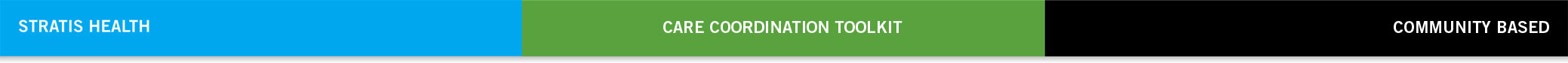 Issues Log [Example]<Program name> Issues Log Copyright © 2014 Stratis Health and KHA REACH.					                               Updated 01/08/2015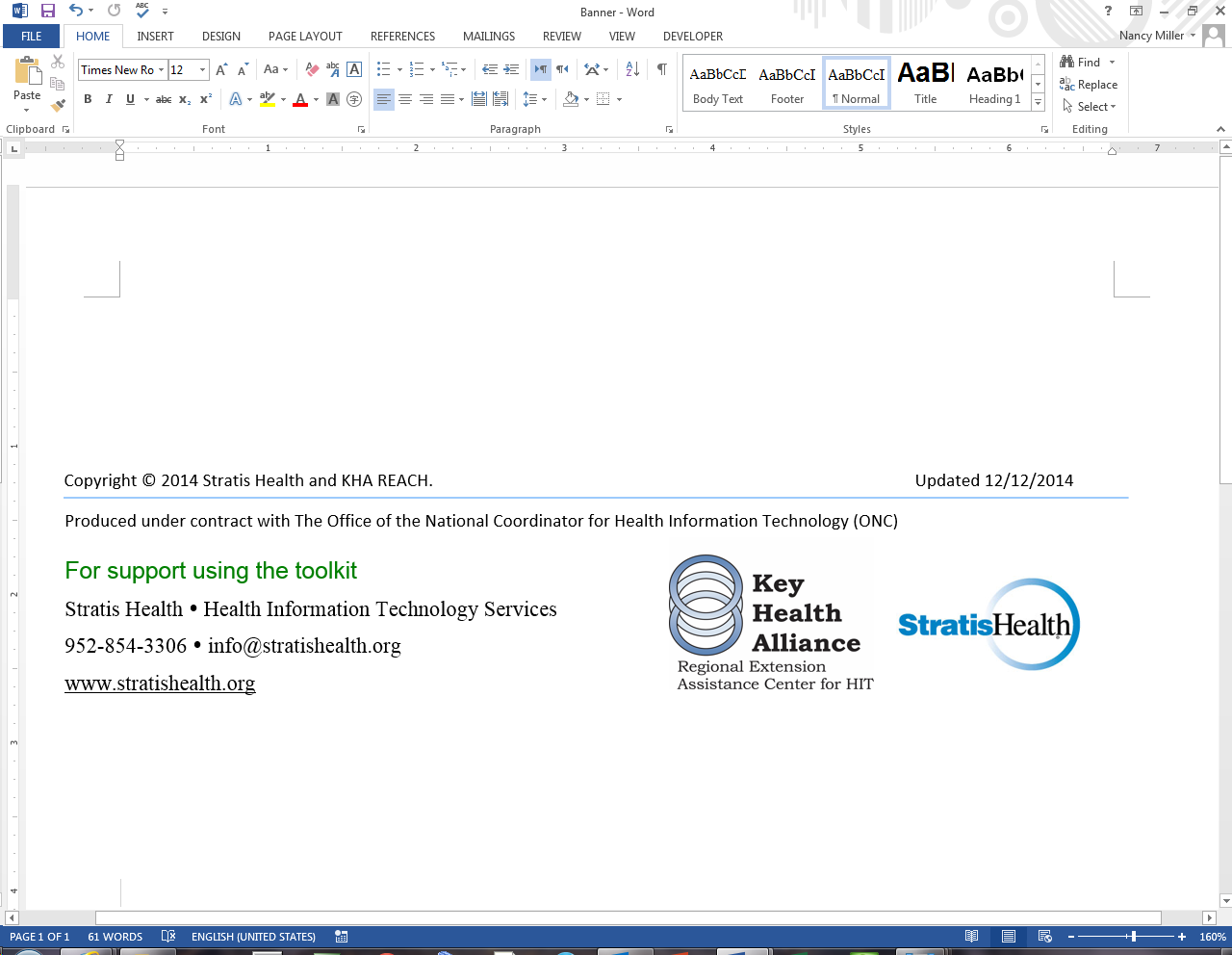 Time needed: 4 hours to set up; 1 hour weekly to maintainSuggested other tools: CCC Program Project Plan; CCC Program Change Management; Communication Plan#IssueDescriptionReported byAssigned toStatusPriorityDate ReportedDate ResolvedCommentsResolution1Holiday timelineProject timeline depends on scheduling client meetings in DecemberL.L.A.M.ClosedMed11/7/1311/22/13Meetings re-scheduled for January; may  impact the 1/31 date2ScopeClient is pushing for activities that are out of scopeB.S.K.M.ActiveHigh11/12/13K.M.is working  with G.G. manage scope 3FinancialsInitial phases appear to be very tight financiallyS.S.B.S.ClosedHigh11/13/132/3/14B.S. to manage and quantify itDecreased team size (and costs)4Clinical expertiseNeed SME expertise with a clinical and Care Coordination experienceL.B. B.S.ClosedHigh1/21/142/12/14M.B. added to the team as the SME#IssueDescriptionReported byAssigned toStatusPriorityDate ReportedDate ResolvedCommentsResolution1xxxxxx xxxxxxxx<date><date>xxx xxx 2xxxxxxxxxxxxxx<date><date>xxxxxx3xxxxxxxxxxxxxx<date><date>xxxxxx